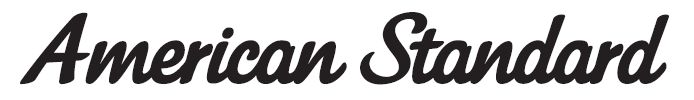 Shower Head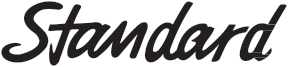 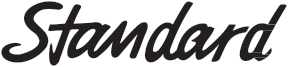 FFASTS05-006500BF0Square 250x250 mm Brass Rain Shower Head with Air-in (w/o shower arm) 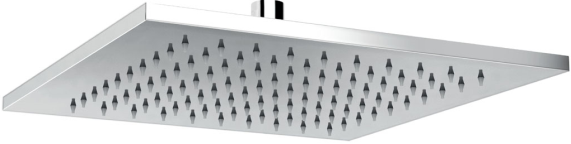 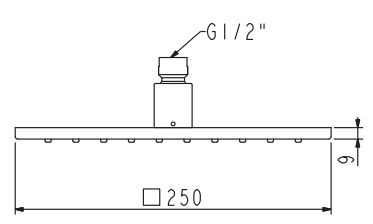 